 HCWR bjuder in ungdomarna i klubben till
Den 29 februari kl. 17:00På Gisle bowling i GislavedHCWR bjuder på mat 
Anmäl till Ingela Nilsson 0709-820099, senast den 20 februari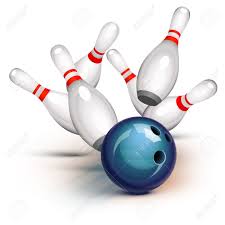 